        2017 Water Quality Report 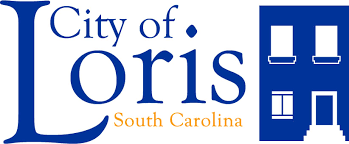 City of Loris 4101 Walnut Street Loris, SC 29569 (843) 756-4004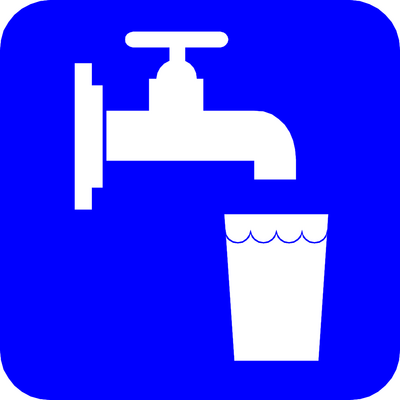 City of Loris 4101 Walnut Street Loris, SC 29569 (843) 756-4004                www.Cityoflorissc.com or visit us on Facebook       SubstanceDate Sampled   MCL         Detected Levels (Range or Single Analysis)MCLG                  Most Likely Source                      Of Contaminant                                                               REGULATED AT THE TREATMENT PLANT                                                               REGULATED AT THE TREATMENT PLANT                                                               REGULATED AT THE TREATMENT PLANT                                                               REGULATED AT THE TREATMENT PLANT                                                               REGULATED AT THE TREATMENT PLANT                                                               REGULATED AT THE TREATMENT PLANTFluoride       20174.0 ppm Range: 0.52 – 1.4 ppmAverage: 0.94 ppm 4.0 ppmErosion of natural deposits; Water additive which promotes strong teeth; Discharge from fertilizer and aluminum factories.                                                                REGULATED AT THE CUSTOMER’S TAP                                                               REGULATED AT THE CUSTOMER’S TAP                                                               REGULATED AT THE CUSTOMER’S TAP                                                               REGULATED AT THE CUSTOMER’S TAP                                                               REGULATED AT THE CUSTOMER’S TAP                                                               REGULATED AT THE CUSTOMER’S TAPLead       201715 ppb (AL)Range: ND – 8.2 ppb             90th Percentile      0Erosion of natural deposits; Corrosion of household plumbing systems. Copper       20174.0 ppm (AL)Range: 0.036 – 0.43 ppm90th Percentile  1.3 ppmErosion of natural deposits; Corrosion of household plumbing systems.Chloramines       2017  4 pp(MRDL)Range: 2.90 – 3.54 ppmAverage: 1.76 ppm  4 ppm(MRDLG)Water additive used to control microbes.                                                               REGULATED AT THE DISTRIBUTION SYSTEM                                                              REGULATED AT THE DISTRIBUTION SYSTEM                                                              REGULATED AT THE DISTRIBUTION SYSTEM                                                              REGULATED AT THE DISTRIBUTION SYSTEM                                                              REGULATED AT THE DISTRIBUTION SYSTEM                                                              REGULATED AT THE DISTRIBUTION SYSTEMTotal Trihalomethanes(TTHMS)       2017LRAA: 80 ppbRange: 28 – 50 ppbLRAA: 33.5 ppb     N/ABy-product of drinking water disinfection. Total Haloacetic Acids (HAA5)       2017LRAA: 60 ppbRange: 2 – 34 ppbLRAA: 15.6 ppb     N/ABy-product of drinking water disinfection.